CaldmoreWalsall  WS1 3EPDr K OkunribidoDr M Myat Dr M ChanderDr R Ahmed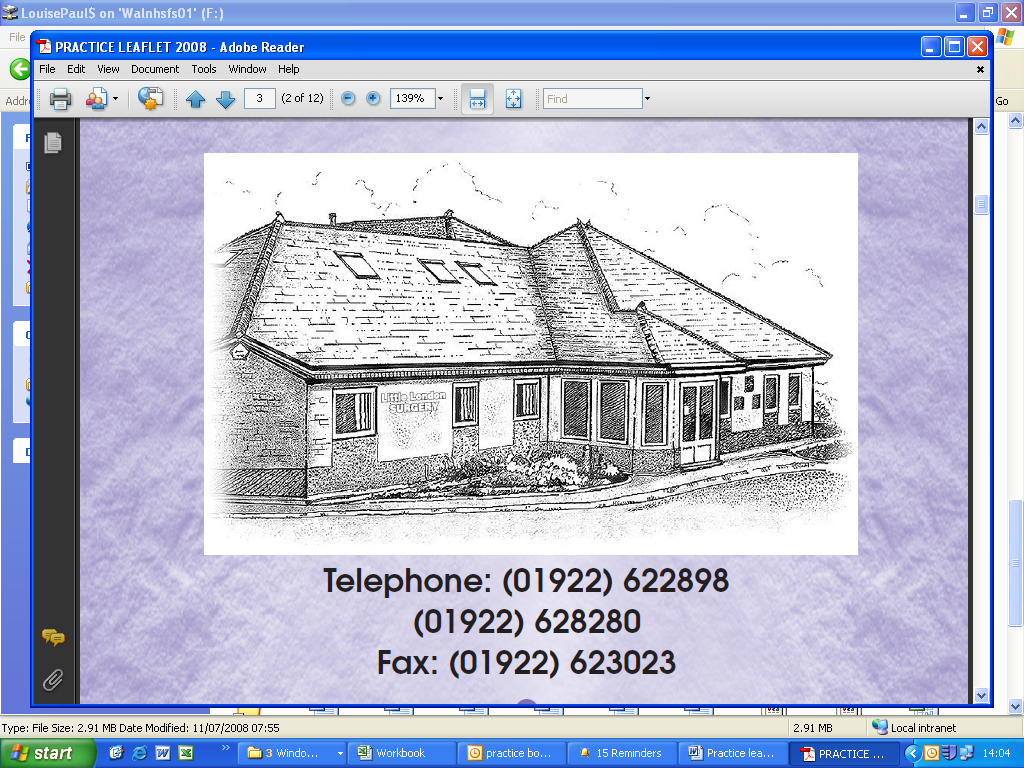 www.littlelondonsurgery.co.ukLittle London Surgery is a purpose-built building which has been extended over the years to provide a greater range of services.  We aim to offer you a pleasant and welcoming atmosphere with access, parking and facilities for the disabled.We hold a General Medical Services (GMS) contract to supply NHS services with NHS England Jubilee House, Bloxwich Lane Walsall, WS2 7JL.This surgery website is used to present all our patients with up to date news and information about our practice. We will keep it current with any developments or other details that we feel are relevant to you. Have a look around our website and please do send us some feedback. We can use your thoughts to improve our online services & further develop the website to make it more useful for our patients.The practice catchment area is shown on the back cover. We also have a detailed street map displayed in the surgery.We are part of the Walsall Clinical Commissioning Group (CCG) which is part of the NHS. Car parking is available in our  car parks in front of and adjacent to the surgery. DISABLED ACCESSWe have suitable access for disabled patients, and all the patient areas including waiting room, consulting rooms and toilets have wheelchair access. There is a low level access window A wheelchair is available at reception. There is a designated disabled parking space REGISTRATION PROCESSWhen registering, please bring your Proof of I.D including a Utility Bill or Bank Statement, (must be dated in the last 3 months) and Proof Of Address; to the practice also those of any other persons registering with you. You will be asked for your NHS number, (this can be obtained from your previous GP) and to complete a registration form for each person registering with the Practice. In addition, all patients will be asked to complete a new patient questionnaire, allowing us to provide medical care in the interim period, while your medical records are transferred from your old practice to this one. If you move out of the practice area, you will need to register with a new practice as soon as you move. We can provide information about how to find a new practice.PRACTICE DOCTORS We have four General Practitioners who work in partnership as a group.  You do not have to see the doctor you are registered with. Dr Kofoworla Okunribido 	MBBS MRCPCH DRCOG MRCGP(Female)	 Qualified Ibadan, Nigeria 1988 Dr Myat Myat			MBBS MRCGP DRCOG DFSRH(Female)			Qualified Burma, 1995Dr Mandeep Chander	MBChB MRCGP DRCOG (Male)				Qualified Manchester 2001Dr Riaz Ahmed		MBBS – Pakistan, MRCGP – UK,(Male)				Diploma in Dermatology – UKREGISTRARFY2- rotation every 4months ADVANCED NURSE PRACTITIONER Yvonne Allan PRACTICE  STAFF PRACTICE MANAGER Rachel JohnsonConsulting MANAGERLouise PaulPRACTICE NURSEKay Cash –Lead NurseToni Unsworth - NurseHEALTH CARE ASSISTANTCatherine MoylanMEDICAL SECRETARIES Gayna Tapper Sue MillwardRECEPTION SUPERVISOR Jodie HowellsRECEPTIONISTS Lindsay StevensSue SimkissCaron CopeAbigail StevensZoe KruczekAnne MoylanLynda PhiddSamantha Taylor ADMINISTRATORSTracey WhitehouseJean DellJan MarshallKay MoszutiSoriya BegumHab RahmanATTACHED STAFF We work closely with other health care professionals, some of whom run clinics from the surgery but are not employed by us. DISTRICT NURSES Contact number: (01922) 605752HEALTH VISITOR Our practice has a health visitor who has special responsibilities to mothers and children. Contact number: (01922) 605655MIDWIFE A midwife runs clinics from the surgery twice weekly to provide antenatal and postnatal care. COMMUNITY PSYCHIATRIC NURSE A CPN runs a clinic on a weekly basis from the surgery. ALCOHOL/DRUG COUNSELLING Sessions are run weekly at the surgery to support patients who have problems with alcohol/drug abuse. TRAININGThe practice has been established as a training practice for many years and is committed to the education and training of health care professionals including doctors, nurses and, occasionally, medical students.  We can have up to two GP registrars attached to the practice.  Registrars are fully qualified doctors who have had extensive hospital experience. They work under our supervision in general practice to gain the experience they need to become independent general practitioners. VIDEO CONSULTATIONS As a training aid, Doctors video tape consultations to assess their performance.  You may be asked if it is acceptable to you to have your consultation recorded.  If you agree you will be asked to sign a consent form.  During the consultation you can ask for the camera to be switched off at any time.  Any physical examination will be performed off-camera, although the sound recording will remain on.  The tapes are used for training purposes only and erased after viewing.  Confidentiality is maintained at all times. SURGERY OPENING TIMES The surgery is open from: 08.00 - 18.30 Monday - Friday.Telephone lines are open daily between 08.00 - 13.00 Appointments  and 14:00 – 15:30 Queries Only 15:50 - 18.00  SOUTH 1 PCN SATURDAY EXTENDED HOURS HUB LITTLE LONDON SURGERY Open between 08:00 and 15:15  pre booked appointments ONLYWe Sub-contract to Waldoc between 13:00 and 15:50 and between 18:00 and 18:30 CLINIC TIMES   Dr Okunribido 	Monday	08.30 –11.30	15:50 – 18:00	Tuesday	08.30 – 11.30	15:50 – 18:00	Wednesday		-		-	Thursday	08.30 -11.30	15:50 – 18:00		Friday	08.30 -11.30	15:50 – 18:00				(Alternate weeks)  Dr Myat	Monday	08.30 – 11.30	15:50 – 18:00	Tuesday	08.30 – 11.30	15:50 – 18:00	Wednesday	08.30 -11.30	15:50 – 18:00	Thursday		-		-	Friday	         -	         -	                                                                                   (Alternate weeks) Dr Chander	Monday	08.00- 11.00	15:50 – 18:00	Tuesday	08.00 – 11.00	15:50 – 18:00	Wednesday	08.00 – 11.00	15:50 – 18:00	Thursday		-	        -	Friday	08.00–11.00	15:50 – 18:00				(Alternate weeks)  Dr Ahmed	Monday	-		       -				Tuesday	08.30 – 11.30	15:50 – 18:00	Wednesday	          -		-	Thursday	08.30 – 11.30	15:50 – 18:00		Friday	08.30 -11.30	15.50-   18:00  	                                                                            (Alternate weeks)During these hours the doctors have other duties to undertake including but not limited to specialist clinics and home visits. Times may vary due to other commitments and also to address patient needs. APPOINTMENTSThere are a number of options for booking appointments. Appointments may be made: 
• In person
• Telephoning 01922 628280 or 01922 622898 and pressing 1 for Reception during normal surgery hours.
• On line, through the website www.littlelondonsurgery.co.uk . We ask that you register for this service by bringing in photographic ID to reception. The reception staff can then provide you with log-in details and instruction.TELEPHONE CONSULTATIONSYou can request a telephone consultation whereby the doctor will call you back

URGENT APPOINTMENTSWe keep a number of spaces free every day for problems that may require urgent attention. These cannot be pre-booked. We also have Advanced Nursing Practitioners available on certain days who can prescribe. EXTENDED HOURSExtended hours are on a Saturday 08:00-15:15 these are pre-booked appointments only. If you have not been seen at the surgery for three years (or one year for those over 75) you can request a check-up appointment if you wish.ON-LINE APPOINTMENTSWe have now linked up with the internet and made it possible for you to book your routine Doctors appointment on-line. To do this you will need to bring in 2 forms of Identification, you then can register at reception and will be given a password. On-line appointments are accessed through our website at: www.littlelondonsurgery.co.ukPATIENT RIGHTS AND RESPONSIBILITIESYou will be treated with respect and as a partner in your care. Being a partner means you have responsibilities too. WE WILL:Ensure our patients have 24-hour access to medical advice.Aim for you to have access to a suitably qualified medical professional within 48 hours of your initial contact during surgery hours, or in an urgent case, the same day.Work in partnership with you to achieve the best medical care possible.Involve you and listen to your opinions and views in all aspects of your medical care.The prevention of disease, illness and injury is a primary concern. The medical staff will advise and inform you of the steps you can take to promote good health and a healthy lifestyle. WE WOULD RESPECTFULLY ASK THAT YOU:Let us know if you intend to cancel an appointment or are running late.Failure to cancel booked appointments: Please remember to cancel unwanted appointments, as we have so many missed appointments. This would really help the practice. Thank you for your cooperation in this matter.Treat staff with courtesy and respect. Reception staff may have to ask some personal questions to assist us in providing you with the best service.Inform the practice staff of any alterations in your circumstances, such as change of surname, address or telephone number. Please ensure that we have your correct telephone number, even if it’s ex-directory.As patients, you are responsible for your own health and that of any dependents. It is important that you adhere to information and advice given to you by health professionals, and co-operate with the practice in endeavouring to keep you healthyPlease attend your appointment on time.  If you are more than ten minutes late it is the doctors discretion if you will be seen.  You may be asked to re-appoint. If you are unable to attend please cancel your appointment in good time. An appointment is for one patient only and one problem only.The Doctors try to run on time but sometimes delays are unavoidable.  Please be patient.PREFERENCE OF PRACTITIONERYOU AND YOUR DOCTORPatients are registered with a named GP, this is for administrative reasons however, you can at any time express a preference for a particular Doctor, for either all of your medical needs or on a case-by-case basis. However, not all the doctors in the practice provide all services and specific doctors may not be immediately available. TELEPHONE ENQUIRIESWe appreciate that our telephones can be very busy. We need to alleviate some of the early morning demand to allow patients needing urgent appointments to get through on the telephones. In order to do this we ask for your help and request that you please ring for general enquiries, e.g. blood test results, reports ETC: after 11.00 A.M. Should you wish to speak to a doctor or nurse but do not have an appointment, please contact our receptionist who will take your name and number. Your details will be passed on to the person concerned and they will contact you at their earliest convenience.AUTOMATED CHECK-INWe now have a system in the surgery where you can check yourself in using your date of birth to avoid waiting in a queue.HOME VISITS If a patient is housebound or too ill to leave home they may be visited at the doctor's discretion.  Requests for visits should be made before 10.00 by ringing (01922) 622898 or (01922) 628280.  The receptionist will ask for some details to allow the doctor to assess the urgency of the call.  Visits are shared between the doctors so it may not be possible for you to be seen by the doctor of your choice.  Please do not ask for a home visit if you can come to the surgery. EMERGENCIES - WE SUB CONTRACT TO WALDOCFor emergencies between 13:00 and 15:50 and 18:00 and 18:30 please call Waldoc  on 01922 501999For emergencies outside surgery hours between 18:30 – 08:00 Monday to Friday please call NHS111 For emergencies during weekends and bank holidays please call NHS111REPEAT PRESCRIPTIONSONLINE ACCESSRepeat prescriptions can be ordered online by registering at reception You can also return the right hand side of your prescription, indicating which items are required. This can be done in person at reception, by post (enclosing a STAMPED ADDRESSED ENVELOPE where required) or by calling at one of our local Pharmacies which offers a collection and delivery service.You can also fax your request to 01922 623023Please allow 2 working days for collection/receipt of your prescription.To sign up for ordering repeat prescriptions on line (your doctor’s preferred method) please call at reception with photographic ID (or enquire at reception if you do not have photographic ID).  Staff will then be able to issue you with log-in details.However you order your prescription please ensure that you have not gone past your review date (stated on the right hand side of your prescription).  YOU ARE OBLIGED TO REVIEW YOUR MEDICATION AT THE INTERVAL THAT HAS BEEN AGREED BETWEEN YOURSELF AND YOUR DOCTOR IF YOUR REVIEW DATE IS OVERDUE FURTHER PRESCRIPTIONS WILL NOT BE ISSUED UNTIL YOU HAVE SEEN A DOCTOR.REPEAT PRESCRIPTIONS FOR CONTROLLED DRUGSWhen collecting a controlled drug prescription you will be asked to sign and print your name clearly to say you have collected the prescription together with proof of I.D.MEDICAL SERVICES OFFERED We provide a range of medical services (this list is not exhaustive) which include: Coronary Heart Disease Clinics	Diabetic Clinics Asthma Clinics	COPD Clinics (Chronic Breathing Problems) Health Checks Over 75’s Health ChecksMinor SurgeryECG Clinic	Contraception Maternity	Child Health Surveillance Childhood Immunisation	Travel Advice/Vaccination Help for Drug MisuseAlcohol counsellingCHOOSE AND BOOKIn line with government developments we have now adopted the national Choose and Book system. If your GP feels it is necessary for you to be referred on to see another doctor or consultant you will now be given the choice of which hospital you go to.SUMMARY CARE RECORD (SCR)Today, records are kept in all the places where patients receive care. These places can usually only share information from records by letter, email, fax or phone. At times, this can slow down treatment and sometimes make it hard to access information.Summary Care Records have been introduced to improve the safety and quality of patient care. Because the Summary Care Record is an electronic record, it will give healthcare staff faster, easier access to essential information about you, and help to give you safe treatment during an emergency or when your GP surgery is closed.A Summary Care Record is an electronic record that's stored at a central location. As the name suggests, the record will not contain detailed information about full medical history, but will only contain important health information, including at the minimum:Whether the patient has any allergies or has previously had a bad reaction to any medication The Whether the patient is taking any prescription medication name, address, date of birth and NHS number of the patientPatient may also choose to have additional information included in the SCR, such as details of long-term conditions, significant medical history, or specific communications needs.CONFIDENTIALITY Information sharing The practice complies with General Data Protection Regulation (GDPR) and Access to Medical Records legislation. Identifiable information about you will be shared with others in the following circumstances:To provide further medical treatment for you e.g. from district nurses and hospital servicesTo help you get other services e.g. from the social work department. This requires your consentWhen we have a duty to others e.g. in child protection casesAnonymised patient information will also be used at local and national level to plan services e.g. for diabetic care. If you do not wish anonymous information about you to be used in such a way, please let us know.COMMENTS, SUGGESTIONS AND COMPLAINTS We endeavour to give you the best possible service at all times. However, there may be occasions when you feel this has not happened. If you have any concerns or suggestions regarding the service you have received please let us know either directly or in writing to our Complaints Co-Ordinator. If you have a complaint to make, please don’t be afraid to say how you feel.  We welcome feedback to help us improve our standard and you will not be treated any differently because you have complained.  We will endeavour to put right anything that has gone wrong.If you don’t wish to complain direct to the practice then the route in the first instance should be NHS England. If you are not happy with their response from NHS England then the next step is to contact the OmbudsmanAlternatively you have the right to approach NHS ENGLAND, PO BOX 16738REDDITCHB97 9PTPatient Contact number: 0300 311 2233Email: England.contactus@nhs.netOmbudsmanParliamentary and Health Service OmbudsmanMillbank TowerMillbankLondonSW1P 4QP( Helpline: 0345 015 4033Website www.ombudsman.org.ukNHS Choices for complaints to other NHS organisationsWebsite www.nhs.uk/nhsengland/complaintsFREEDOM OF INFORMATION – PUBLICATION SCHEMEThe Freedom of Information Act 2000 obliges the practice to produce a Publication Scheme. A Publication Scheme is a guide to the ‘classes’ of information the practice intends to routinely make available.This scheme is available from reception or alternatively by downloading from our website.NHS CONSTITUTIONThis constitution establishes the principles and values of the NHS in England.  It sets out rights to which patients, public and staff are entitled and pledges which the NHS is committed to achieve, together with responsibilities which the public, patients and staff owe to one another to ensure that the NHS operates fairly and effectively.All NHS bodies and private and third sector providers supplying NHS services are required by law to take account of this constitution in their decisions and actions.The constitution will be renewed every 10 years with the involvement of the public, patients and staff. ZERO TOLERANCEWe strongly support the NHS policy on zero tolerance. Anyone attending the surgery who abuses the GPs, staff or other patients be it verbally, physically or in any threatening manner whatsoever, will risk removal from the practice list. In extreme cases we may summon the police to remove offenders from the practice premises.CHILDREN'S IMMUNISATION SCHEDULEWHEN TO IMMUNISE	WHAT IS GIVEN2 months old			         Diphtheria, tetanus, pertussis (whooping 					                    cough),polio and Hib (DTap/IPV/HIB)				         Pneumococcal3 months old			         DTap /IPV/HIB, Meningitis C4 months old			         DTap /IPV/HIB, Meningitis C, 							         PneumococcalAround 12 months old		         HIB/Meningitis CAround 13 months old 	         MMR (Measles, mumps and rubella), 						         Pneumococcal3 years and 4 months to 5 years old	Diphtheria, tetanus, pertussis (whooping cough), 
	polio and Hib (DTap/IPV/HIB)	Measles, mumps and rubella (MMR)10 to 14 years old(and sometimes  shortly after birth)	BCG (against tuberculosis)	13 to 18 years old	Diphtheria, tetanus, polio (Td/IPV)LIFESTYLE INFORMATIONLifestyle/Live Well – ONE YOU WALSALLSmoking – ONE YOU WALSALL- We are keen to give all our patients who smoke as much help as possible to stop. Please ask at reception or at any consultation for information and support. Free Phone 01922 444044Walking - Even the smallest effort can improve your quality of life and make you feel healthier and livelier. As walking is a very good exercise which most people are able to do, and don’t need special equipment for, then why not get started on your fitness campaign. Simply start by walking for 15 or 20 minutes at a brisk enough pace to get your heart beating faster, 3 times a week regularly. When you can easily walk for an hour you are ready to move on to swimming, cycling or running!Healthy eating - A healthy diet doesn’t need to be a boring one. Health experts tell us we are all eating too much fat, salt etc, but what exactly does this mean? Why not speak to your doctor/nurse or pick up some of our information leaflets so you can enjoy a healthier diet?USEFUL TELEPHONE NUMBERS:Age Concern 							01922 638825Alcoholics Anonymous						0845 57697555Bereavement Support Services					01922 724841Child Line 								0800 1111Citizens Advice Bureau 						01922 700600Manor Hospital 							01922 721172National Drugs Helpline 						0800 776600NHS 111								DIAL 111	    NHS 111 between 18:30 and 08:00				DIAL 111 Out of Hours Service - WALDOC				01922 501999NHS England Tele -						0300 311 22 33Registrar of Birth and Deaths 					01922 650000Ring and Ride 							01922 402232Safe Guarding Children website www.wlscb.org.uk 	 	01922 602318Samaritans 								01922 624000Sexual Information Helpline 					0800 567123Stop Smoking Free Phone						01922 444044Walkways Youth Counselling 					01922 615393Walsall Carers Centre						01922 636663Walsall NHS 	website www.walsall.nhs.uk			01922 720255 Jubilee House, Bloxwich Lane, Walsall WS2 7JL		01922 618388ouOUOooooMAP OF PRACTICE AREA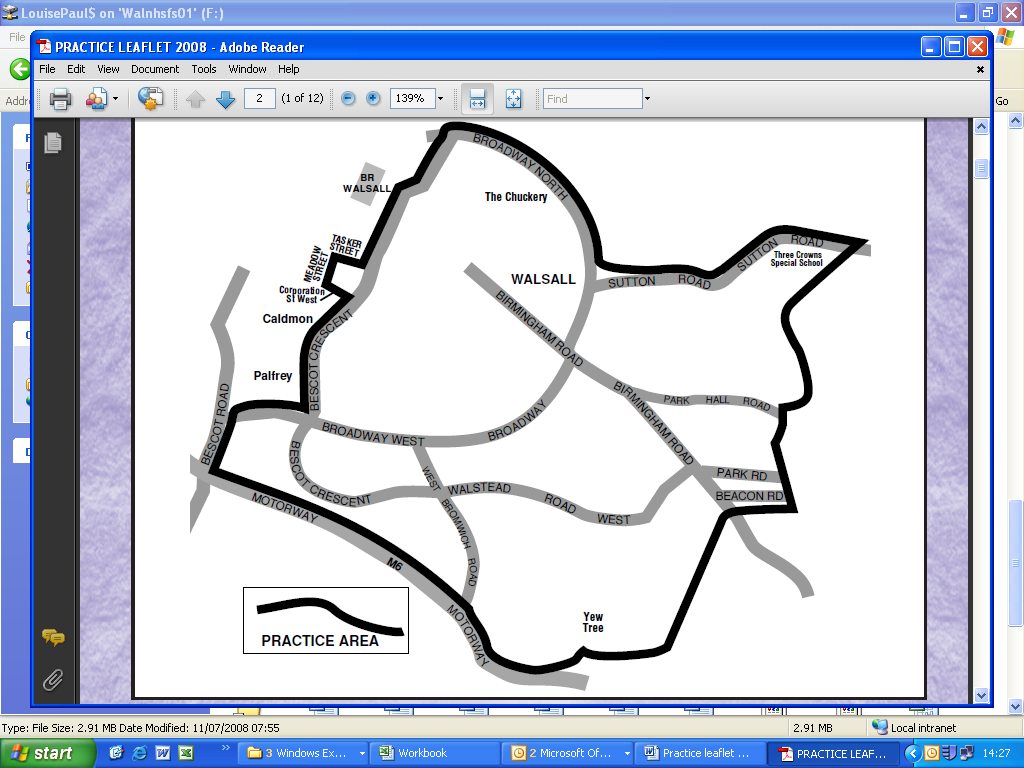 